Appendix S1- Supplementary Material	Brazil’s Highway BR-319 shows crucial lack of environmental governance in Amazonia	M. B. T ANDRADE1 * L. FERRANTE1, P. M. FEARNSIDE21 Programa de Pós-Graduação, Instituto Nacional de Pesquisas da Amazônia (INPA),Av. André Araújo, 2936, CEP 69067-375, Manaus, Amazonas, Brazil.2 Instituto Nacional de Pesquisas da Amazônia (INPA), Av. André Araújo, 2936,CEP 69067-375, Manaus, Amazonas, Brazil.LEGAL INCONSISTENCIESBidding has been opened for one segment of Highway BR-319 (Lot ‘C’: kms177.8 to 250. Note: BR-319’s km 0 is at the Manaus end of the Highway), even thoughit lacks the Environmental Impact Study and Report (EIA/RIMA) that is required byBrazilian legislation (Brazil, Justiça Federal da 1ª Região 2020, Ferrante & Fearnside2020). In the case of another section (the ‘middle section’: kms 250.00 to 655.70) thebidding has not yet been opened, but preparations for the start of the construction areproceeding quickly despite the EIA/RIMA that has recently been prepared for thissection still being under analysis by licensing agency, the Brazilian Institute for theEnvironment and Renewable Natural Resources (IBAMA). The EIA/RIMA must beapproved before either the bidding or the construction work can legally be done, but inBrazil there is a long tradition of many laws being ignored or circumvented, especiallywhen powerful interests are involved (e.g., Rosenn 1971).Neither of these segments could legally be constructed without consultingaffected indigenous peoples as required by ILO Convention 169 (ILO 1989) and thecorresponding Brazilian law (Decree No. 10,088, of 5 November 2019; formerly DecreeNo. 5051, of 19 April 2004) (Brazil, PR 2004, 2019). These require the prior, free andinformed consent of Indigenous and Traditional Peoples, and this consent must beobtained not only before the beginning the construction project itself but also before thedecision on whether or not the project should be built (e.g., Brazil, DNIT 2020, p. 27;Fearnside 2020a, Ferrante et al. 2020). The project also lacks a Technical, Economicand Environmental Feasibility Study (EVTEA), which is also legally required (Law 5917/1973 art. 3, paragraph i): Brazil, PR 1973, Brazil, TCU 2016, 2018).Despite this scenario of legal inconsistencies and environmental risks thedeforestation and the building of illegal side roads are already occurring along the BR-319 route, even in areas of traditional indigenous use (Fearnside et al. 2020a,b).Political pressure to rebuild BR-319 is high, and interested parties argue (fallaciously)that territorial governance would be able to contain the migration of illegal actors, suchas loggers, land grabbers (grileiros) and wildcat miners (garimpeiros).A LAWLESS LANDMigration of deforestation actors to the BR-319 area is occurring in synergywith the lack of governance. This is particularly worrying along BR-319 because in2018 gold miners in Humaitá (with the help of local politicians) set fire to the offices ofIBAMA and ICMbio (Farias 2018), once again showing a total lack of governance inthis part of Amazonia.That same year and in the same municipality (county), migrants who settledalong the BR-319 in Realidade district were interviewed by the Folha de São Paulonewspaper. One of the migrants indicated that, in addition to livestock, he had a forest-management project with a license issued by the environmental agency of the stategovernment of Amazonas (IPAAM) and that he did not have a land title (Maisonnave &Almeida 2018).Even with clear problems of inspection and punishment of illegal actors. Brazilis taking the opposite path, decreasing command-and-control in the Amazon. At thepresident’s request, the Ministry of the Environment has punished IBAMA officials andinspectors for carrying out repression measures on illegal mining in indigenous land(Gonzales 2020).Figure 1. Diagrammatic map of BR-319 with the administrative sections of thehighway and study site.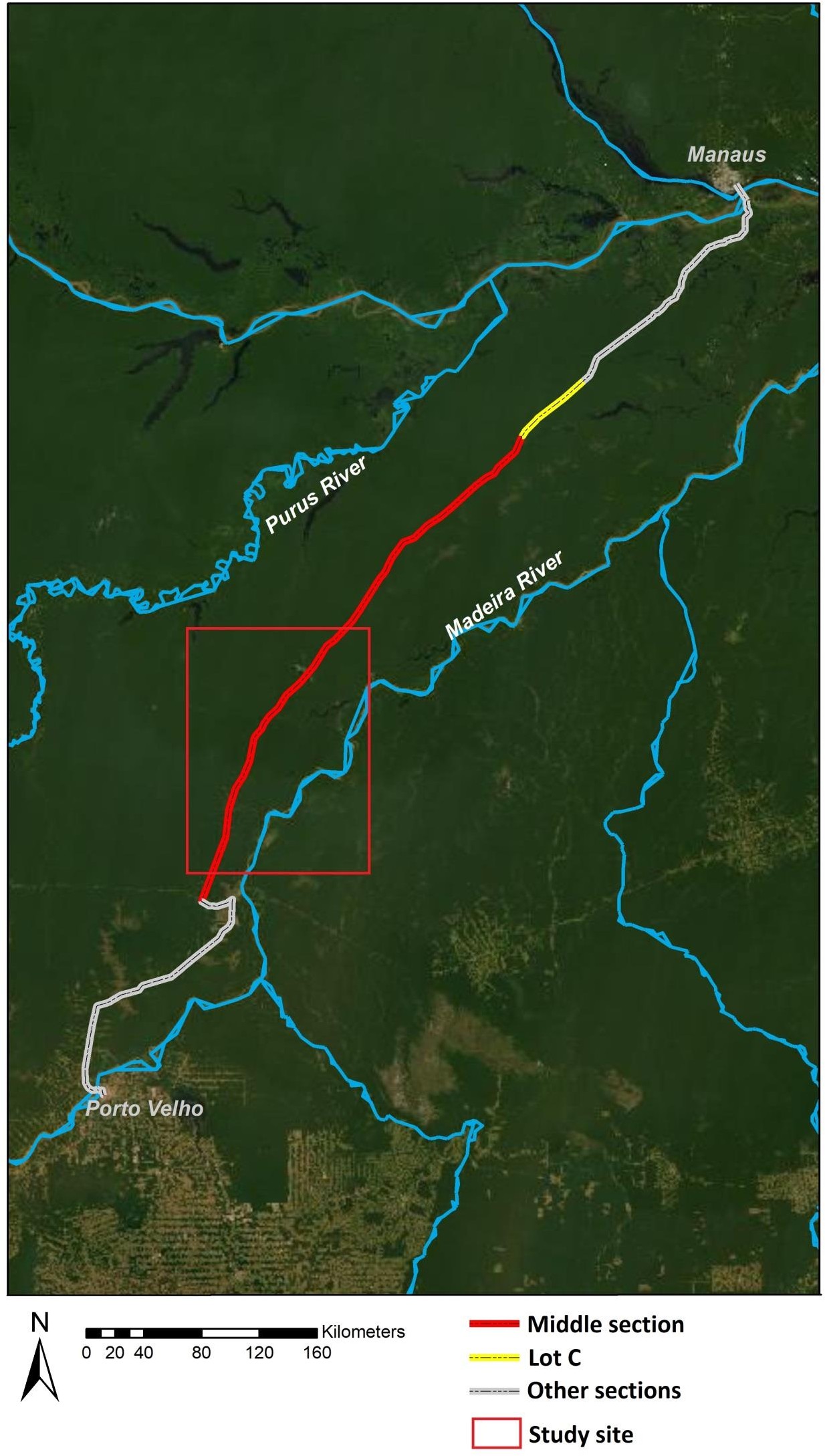 	ReferencesBrazil, DNIT (Departamento Nacional de Infraestrutura de Transportes) (2020) Estudodo Componente Indígena CI Preliminar da Etnia 3 – Apurinã – Rev C. DNIT,Brasília, DF. 173 pp. [www document]. URL https://bit.ly/2HSyc00	Brazil, Justiça Federal da 1ª Região (2020) Número: 1016749-49.2019.4.01.3200.[www document]. URL https://bit.ly/2JhJgEIBrazil, PR (Presidência da Republica) (1973) Lei No 5.917, de 10 de setembro de 1973.PR, Brasília, DF, Brazil. [www document]. URL https://bityl.co/4G93https://www.planalto.gov.br/ccivil_03/leis/l5917.htmBrazil, PR (Presidência da Republica) (2004) Decreto No 5.051, de 19 de abril de 2004,PR, Brasília, DF, Brazil. [www document]. URLhttp://www.planalto.gov.br/ccivil_03/_ato2004-2006/2004/decreto/d5051.htmBrazil, PR (Presidência da Republica) (2019) Decreto Nº 10.088, de 5 de novembro de2019. PR, Brasília, DF, Brazil. [www document]. URLhttp://www.planalto.gov.br/ccivil_03/_Ato2019-	2022/2019/Decreto/D10088.htm#art5Brazil, TCU (Tribunal de Contas da União) (2016) Sumário: representação. PortariaDNIT 1.562/2008. Autorização para dispensa de estudos de viabilidade técnica eeconômica em obras de infraestrutura. Determinações para correção dasirregularidades. TCU, Brasília, DF, Brazil. [www document]. URLhttps://bit.ly/31WTKjdBrazil, TCU (Tribunal de Contas da União). 2018. Sumário: pedido de reexame emrepresentação. Ilegalidade em portaria que dispensou a elaboração de estudo deviabilidade técnica e econômica em obras do PAC do DNIT. Insuficiência dosargumentos apresentados para modificar o aresto recorrido. Provimento parcial.Prestar esclarecimentos. TCU, Brasília, DF, Brazil. [www document]. URLhttps://bit.ly/37Zx71qFarias E (2018) Prefeito de Humaitá e vereadores são presos por envolvimento emataque a prédios do Ibama e ICMBIo. Amazônia Real, 27 March 2018. [wwwdocument]. URL https://amazoniareal.com.br/prefeito-de-humaita-e-vereadores-sao-presos-por-envolvimento-em-ataque-a-predios-do-ibama-e-icmbio/Fearnside PM (2020a) BR-319 – O começo do fim para a floresta amazônica brasileira.Amazônia Real, 6 October 2020. https://amazoniareal.com.br/br-319-o-comeco-do-fim-para-a-floresta-amazonica-brasileira-06-10-2020/Fearnside PM (2020b) Oil and gas project threatens Brazil’s last great block of Amazonforest (commentary). Mongabay, 9 March 2020. [www document]. URLhttps://news.mongabay.com/2020/03/oil-and-gas-project-threatens-brazils-last-great-block-of-amazon-forest-commentary/Fearnside PM, Ferrante L, de Andrade MBT (2020a) BR-319 illegal side road threatensAmazon protected area, indigenous land (commentary). Mongabay, 27 March2020. [www document]. URL https://news.mongabay.com/2020/03/br-319-illegal-side-road-threatens-amazon-protected-area-indigenous-land-commentary/Fearnside PM, Ferrante L, Yanai AM, Isaac Júnior MA (2020b). Região Trans-Purus, aúltima floresta intacta. Amazônia Real, 24 August -21 September 2020. [wwwdocument]. URL https://bit.ly/3jTtr3XFerrante L, Fearnside PM (2020) The Amazon road to deforestation. Science 369: 634.https://doi.org/10.1126/science.abd6977Ferrante L, Gomes M, Fearnside PM (2020) Amazonian indigenous peoples arethreatened by Brazil’s Highway BR-319. Land Use Policy 94: art. 104548. https://doi.org/10.1016/j.landusepol.2020.104548Gonzales J (2020) Brazil sacks officials who curbed deforestation on amazonindigenous lands. Mongabay, 5 May 2020.https://news.mongabay.com/2020/05/brazil-sacks-officials-who-curbed-deforestation-on-amazon-indigenous-lands/#ILO (International Labour Organization) (1989) C169 - Indigenous and Tribal PeoplesConvention, 1989 (No. 169). ILO, Geneva, Switzerland. https://bit.ly/34KymzNMaisonnave F, Almeida L (2018) Estrada que liga Manaus ao resto do país ameaça abriruma Alemanha na mata. Folha de São Paulo, 4 September 2018. [wwwdocument]. URL https://bit.ly/3oJvcnEMatricardi EAT, Skole DL., Costa OB, Pedlowski MA, Samek JH, Miguel EP (2020)Long-term forest degradation surpasses deforestation in the Brazilian Amazon. Science 369: 1378–1382. https://doi.org/10.1126/science.abb3021Rosenn KS (1971) The jeito: Brazil’s institutional bypass of the formal legal system andits development implications. American Journal of Comparative Law 19: 514-549. https://doi.org/10.2307/839559